СОГЛАСОВАНО                                                                                                             УТВЕРЖДАЮ 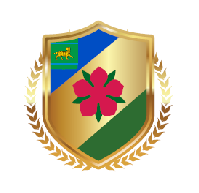 Начальник отдела по связям с                                                                                      Директор МАУ «Спортивная школа»общественностью, СМИ и развитию спорта                                                               ______________________ А.В. Иванов______________________ А.Я. Попова  	                                                                       «_____»_____________________2019 г.«_____»_____________________2019 г.                                    Календарный план спортивно-массовых мероприятий МАУ «Спортивная школа»  на 2019 - 2020 год№ п/пДатапроведенияНаименование мероприятияМесто проведенияВозрастные группыКоличество участников Расходы на проведение и участие в мероприятиях, сумма тыс. руб.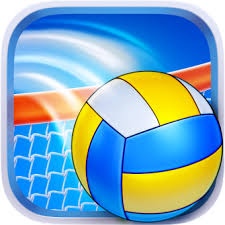 ВОЛЕЙБОЛВОЛЕЙБОЛВОЛЕЙБОЛВОЛЕЙБОЛВОЛЕЙБОЛВОЛЕЙБОЛВОЛЕЙБОЛ28-29 сентября 2019Открытое первенство г. Шимановска по волейболу, посвященное «Дню учителя»г. Шимановскюноши и девушки1850 00028 сентября 2019Первенство района по волейболу среди юношейг. Облучье2002 г.р. и моложе123 00029 сентября 2019Первенство района по волейболу среди девушекг. Облучье2002 г.р. и моложе123 000сентябрь 2019Отборочная встреча на международный турнир«Локоволей» среди юношей ДФО г. Облучье – г. Биробиджанг. Облучьеюноши2003-2004 г.р.30-с 24 по 27 октября 2019Международное первенство «Локоволей» среди юношей ДФОг. Лесозаводскюноши2003-2004 г.р.12-октябрь 2019Первенство ЕАО по волейболу среди юношей и девушек 2005-2006 г.р.г. Биробиджандевушки и юноши2005-2006 г.р.2460 000октябрь 2019Открытый турнир г. Шимановск по волейболу среди юношейг. Шимановскюноши1216 000октябрь, ноябрь 2019Первенство ЕАО по волейболу среди юношей и девушек 2003-2004 г.р.г. Биробиджанюноши и девушки2003-2004 г.р.2460 000ноябрь 2019Первенство ЕАО по волейболу среди юношей 2007-2008 г.р.г. Биробиджанюноши и девушки2007-2008 г.р.2460 000ноябрь 2019Чемпионат ЕАО среди мужчин и женщинг. Биробиджанмужчины и женщины2460 000ноябрь 2019Первенство России в ДФО (сезон 2019-20)1 этаппо назначениюдевушки и юноши(2005-2006 г.р.)24100 000100 000декабрь 2019Первенство России в ДФО (сезон 2019-20)1 этаппо назначениююноши и девушки (2003-2004 г.р.)24100 000декабрь 2019Первенство России в ДФО (сезон 2019-20)1 этаппо назначениююноши и девушки (2007-2008 г.р.)24100 000декабрь 2019Открытый турнир по волейболу среди юношей, 2005-2006 г.р. и моложе на призы МАУ «Спортивная школа»г. Облучье2005-2006 г.р. юноши1210 000январь 2020Открытое первенство КГБОУДО ХКСДЮШОР «Рождественские встречи» - 2019 по волейболуг. Хабаровскюноши и девушки2460 000январь 2020Открытое первенство ЕАО «Летающий мяч –ЕАО» (сезон 2019-20) 1 этапг. Облучьедевушки и юноши до 15 лет2006-2007 г.р.2460 000февраль 2020Первенство ДФО «14 – ДВ» До 15 лет «Летающий мяч – ДВ» (сезон 2019-20) 2 этапПо назначениюдевушки и юноши до 15 лет2006-2007 г.р.24100 00023 февраля 2020Открытый чемпионат г. Облучье на призы главы муниципального образования «Облученское городское поселение»среди мужских командг. Облучьемужчины6033 000февраль 2020Открытое первенство ЕАО «Юность – ЕАО» (сезон 2019-20) 1 этапг. Биробиджандевушки и юноши до 19 лет2002-2003 г.р.2460 000март 2020Первенство ДФО «18 – ДВ» До 19 лет «Юность – ДВ» (сезон 2019-20) 2 этапПо назначениюдевушки и юноши до 19 лет2002-2003 г.р.24100 0008 марта 2020Открытый Чемпионат Облученского района по волейболу среди женских командг. Облучьеженщины4010 00001-02 апреля 2020Открытый Чемпионат г. Облучье по волейболу среди женских команд на «Призы главы муниципального образования «Облученское городское поселение»г. Облучьеженщины1230 000март – апрель 2020Открытое первенство ЕАО «Надежда – ЕАО» (сезон 2019-20) 1 этапг. Биробиджанюноши и девушки до 17 лет2004-2005 г.р.2460 000апрель 2020Первенство ДФО «16 – ДВ» До 17 лет «Надежда – ДВ» (сезон 2019-20)2 этапПо назначениююноши и девушки до 17 лет2004-2005 г.р.24100 0009 мая 2020Открытый Чемпионат Облученского района по волейболу среди мужских командг. Облучьемужчины4010 00012 мая 2020Турнир по волейболу на призы ДЮСШ с. Ленинское среди девушекс. Ленинскоедевушки1230 000июль 2020Сдача контрольных, приёмных-переводных нормативов по ОФП и СФПг. Облучьеюноши и девушкивсе занимающиеся-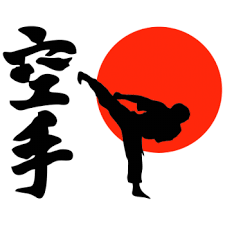 КИОКУСИНКАЙКИОКУСИНКАЙКИОКУСИНКАЙКИОКУСИНКАЙКИОКУСИНКАЙКИОКУСИНКАЙКИОКУСИНКАЙ29 сентября 2019Первенство Ленинского районас. Ленинскоеюноши710 00019-20октября 2019XXI Открытое Первенство (Чемпионат) ЕАО по Киокусинкай карате-дог. Биробиджанюноши, девушки, мальчики, девочки1020 000декабрь 2019Кю-тестыг. Облучьеюноши, девушки, мальчики, девочки50-ноябрь 2019Открытое Первенство Смидовичского района по Киокусинкай карате-доп. Николаевкаюноши, девушки, мальчики, девочки1050 00030 ноября – 02 декабря 2019Открытый Кубок Камчатки по киокусинкайг. Петропавловск-Камчатскийюноши и девушки10100 00001-03 февраля 2020XXIX Первенство ДФО по киокусинкай (кумитэ, ката) по весовым категориям среди юниоров, юношей, мальчиков, юниорок, девушек, девочек.XXI Чемпионат Дальневосточного Федерального Округа по Киокусинкай (кумитэ и ката) по весовым категориям среди мужчин и женщин.VII Чемпионат Дальневосточного Федерального Округа по киокусинкай (кумитэ и ката) по весовым категориям среди ветеранов.г. Хабаровскюноши, девушки, мужчины и женщины10100 00003-07 февраля 2020Сборы и Дан-тесты с участием японского инструктораХабаровский край, с. Краснореченское, туристический комплекс «Заимка»юноши и девушки1030 000март 2020Первенствог. Хабаровскаг. Хабаровскюноши, девушки1030 00004-05 марта 202021-е открытое Первенство и Чемпионат Пожарского муниципального района по «Киокусинкай каратэ-до»пгт. Лучегорсксреди юношей, девушек, юниоров, юниорок, мужчин по кумите630 000апрель 2020Первенство Хабаровского краяг. Хабаровскюноши, девушки1030 000апрель 2020Кю-тестыг. Облучьеюноши, девушки, мальчики, девочки50май 2020Кю-тестыг. Биробиджанюноши, девушки, мальчики, девочки85 000июнь 2020Сдача контрольных-переводных нормативов по ОФПг. Облучьеюноши, девушки, мальчики, девочкивсе занимающиеся-июль 2020Тренировочные сборып. Кульдурюноши, девушки, мальчики, девочки3070 000июль 2020Лагерь Бранч ЧифовПриморский крайюноши и девушки20100 00016-21 июля 2020Летний международный лагерь ВРМОККУТС молодежной и взрослой сборных команд ВРМОККг. ВладивостокРусский остров, п. Аяксюноши, девушки860 00027 июля – 04 августа 2020Международный летний лагерьВРМОКК в СФОИркутская областьюноши и девушки10100 000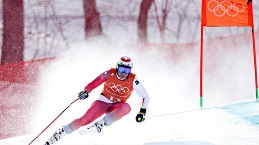 ГОРНОЛЫЖНЫЙ СПОРТГОРНОЛЫЖНЫЙ СПОРТГОРНОЛЫЖНЫЙ СПОРТГОРНОЛЫЖНЫЙ СПОРТГОРНОЛЫЖНЫЙ СПОРТГОРНОЛЫЖНЫЙ СПОРТГОРНОЛЫЖНЫЙ СПОРТ07 октября 2019Открытое Первенство КГБУ ХКСШОР по горнолыжному спорту (на роликах)г. Хабаровск2005 гр. и старше2006-2007 г.р.2008-2009 г.р.2010 г.р.710 000декабрь 2019Первенство МАУ«Спортивная школа»г. Облучье2003 гр. и старше2004-2005 г.р.2006-2007 г.р.2008-2009 г.р.2010-2011 г.р.2012-2013 г.р.6020 000декабрь 2019Открытие зимнего сезона на «Призы главы МО «Облученское городское поселение»г. Облучье2003 гр. и старше2004-2005 г.р.2006-2007 г.р.2008-2009 г.р.2010-2011 г.р.2012-2013 г.р.5020 000январь 2020Открытый Кубок Приморского края по горнолыжному спортуг. Арсеньев2003 гр. и старше2004-2005 г.р.2006-2007 г.р.2008-2009 г.р.2010-2011 г.р.2012-2013 г.р.1280 000февраль 2020Открытый Чемпионат и Первенство Хабаровского краяг. Хабаровск2003 гр. и старше2004-2005 г.р.2006-2007 г.р.2008-2009 г.р.2010-2011 г.р.2012-2013 г.р.1450 000февраль 2020Открытый Чемпионат и первенство Еврейской автономной области по горнолыжному спортуг. Облучье2003 гр. и старше2004-2005 г.р.2006-2007 г.р.2008-2009 г.р.2010-2011 г.р.2012-2013 г.р.50-февраль 2020Открытое Первенство Хабаровской краевой СДЮШОРг. Хабаровск2003 гр. и старше2004-2005 г.р.2006-2007 г.р.2008-2009 г.р.2010-2011 г.р.2012-2013 г.р.1450 00010 февраля 2020«День зимних видов спорта 2020»г. ОблучьеЛюбители20-февраль-март 2020Открытый Чемпионат и Первенство Приморского края по горнолыжному спортуг. Арсеньев2003 гр. и старше2004-2005 г.р.2006-2007 г.р.2008-2009 г.р.2010-2011 г.р.2012-2013 г.р.14100 00011 – 13 марта 2020Открытый Чемпионат и Первенство г. Облучье на призы главы МО «Облученское городское поселение».Закрытие сезонаг. Облучье2003 гр. и старше2004-2005 г.р.2006-2007 г.р.2008-2009 г.р.2010-2011 г.р.2012-2013 г.р.5020 000апрель 2020Зональное первенство Сибирского и Дальневосточного Федерального округов по горнолыжному спорту «XI турнир городов Сибири и Дальнего Востока памяти В.А. Зверева»Иркутская область,г. Байкальск, гора Соболиная2003 гр. и старше2004-2005 г.р.2006-2007 г.р.2008-2009 г.р.2010-2011 г.р.2012-2013 г.р.4100 000апрель 2020Краевой турнир «Солнечные зайчики»п. Солнечный ГЛЦ «Холдоми»2003 гр. и старше2004-2005 г.р.2006-2007 г.р.2008-2009 г.р.2010-2011 г.р.2012-2013 г.р.1460 000май 2020Открытое первенствоМАУ «Спортивная школа» по горнолыжному спорту на роликахг. Облучье2003 гр. и старше2004-2005 г.р.2006-2007 г.р.2008-2009 г.р.2010-2011 г.р.2012-2013 г.р.5020 000июнь 2020Сдача контрольных-переводных нормативов по ОФП и СФПг. Облучьевсе занимающиеся--